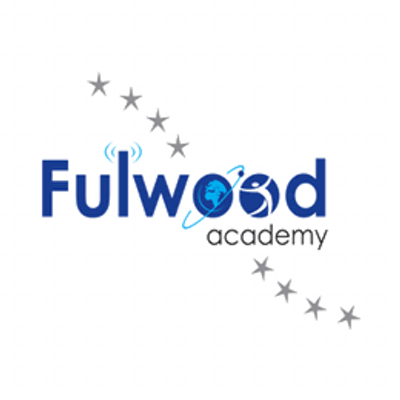 FULWOOD ACADEMY RECRUITMENT OF A PRINCIPAL  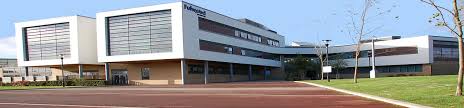 Contents									Welcome from the Chair of the Trust			About the school														   Job description								Person specification							About living in Preston							Applying for the role							Welcome from Joan Dean – Chair of the Trust BoardWe are looking for a new Principal who will join us on our journey to educational excellence. At Fulwood we put the progress and wellbeing of our pupils at the centre of everything we do.We believe that a strong academic ethos combined with an excellent pastoral system are the keys to the success of our pupils. The staff here are committed to providing excellent experiences both in and beyond the classroom. We set ourselves, and our pupils, high expectations and the highest standards for teaching and learning. We aim to grow creative, ambitious and caring young people who will make unique contributions to the future.We believe relationships lie at the core of that journey through adolescence. They enable a young person to be supported and encouraged, stimulated and inspired. The relationship between teacher and pupil is key to unlocking potential talent.It is a privilege to challenge young minds with intellectual and academic rigour but we aim to offer so much more. It brings joy to see young people making, performing and creating great music, great drama and great art. Sport also develops those qualities of character and integrity.The Academy brings an exciting opportunity to transform the learning experience of our pupils with the provision of facilities and resources that are at the cutting edge of 21st Century’s technological developments. We would welcome the opportunity for you to see our school and invite you to contact David Brookes on 01772 779010 or d.brookes@fulwoodacademy.co.uk to arrange a visit.We look forward to hearing from you.Regards,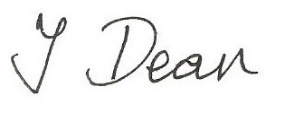 Joan DeanChair of the Trust Board About the schoolOur vision …Working as a TEAM in the pursuit of excellence for all TRUST 			EXCELLENCE			AMBITION 			MANNERSFulwood Academy is a coeducational secondary school located in Fulwood, Preston, with a school age range of 11-16. There are currently 710 pupils on the school roll.  Previously a community school administered by Lancashire County Council, Fulwood High School converted to academy status on 1 September 2009 and was renamed Fulwood Academy. We are part of the Dunstone Education Trust and our sole aim is to create the best possible academy, in order to give its pupils the greatest chance of reaching their full potential whilst at the academy, and after they leave. It is the intention that Fulwood Academy will build on the existing strengths of the predecessor school to create a beacon of educational excellence, which provides opportunities and facilities for successful learning in the 21st Century. Our aim will be to ensure that all our pupils become academically successful, articulate, informed, skilled and compassionate citizens.We offer a varied curriculum and strive to provide an educational experience that will enable our students to achieve their full potential in every aspect of their development, both in school and as active members of the wider community.Each student is engaged personally and positively in the life of the academy. This will provide a driving force for academy improvement and for academic, personal and social success. Living in Preston Preston is one of the better places to live in the UK and is one of the happiest cities in Lancashire. The cost of living is reasonable and employment is high. The city is well connected by road and rail, making it easily commutable from the surrounding areas. Preston is a historic city and was a great market town. It has hosted historic battles, built the first UK motorway, and it is also well known for its football team. There is plenty to see and do within the city but with its excellent transport links it allows easy access to places like Blackpool, famous for its seaside promenade, theatres and theme park. The historic city of Lancaster is also nearby, with its central skyline shaped by the towers of Lancaster Castle, Lancaster Priory Church and the Ashton Memorial. Morecambe and Lytham St. Annes offer award winning beaches. Manchester and Liverpool are within one hour’s travel, which offers a variety of opportunities culturally, shopping, entertainment and sport. Cumbria and the delights of the Lake District offer a plethora of activities, both outdoors and in. The scenery is magnificent and there are endless walks and public houses to enjoy. Applying for the roleIf you have any questions or queries about the role, or would like to arrange a visit to the school, please do not hesitate to get in touch by calling David Brookes on 01772 779010 or by emailing d.brookes@fulwoodacademy.co.ukThe closing date for applications is Wednesday 19th January 2022 at noon.Interviews are scheduled for Tuesday 8th/ Wednesday 9th February 2022.We ask that all completed application forms, available below, together with your supporting statement are sent to d.brookes@fulwoodacademy.co.ukPlease ensure that within your application you provide the names, addresses and contact details for two referees, one of whom should be your current or most recent employer.All applications will be acknowledged within 24 hours – should you not receive a confirmation please call David Brookes on 01772 779010.